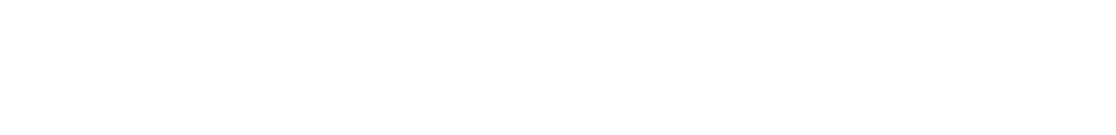 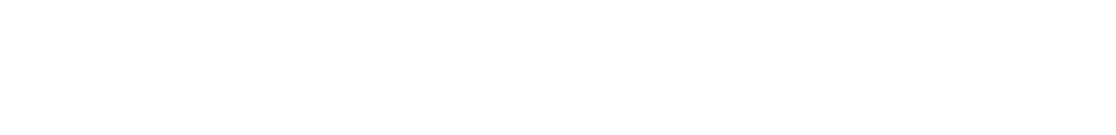 Collecte 17 januari1e collecte is bestemd voor: diaconie2e collecte is voor: onderhoud gebouwenUw giften voor de diaconie kunt u overmaken op rekeningnummer: NL 60 RABO 0334 7001 91 t.n.v. Diaconie P.G. Op ‘e Noed te Sint Nicolaasga.Met vriendelijke groet en dank namens de diaconie.Uw giften voor de kerk kunt u overmaken op rekeningnummer: NL09.RABO.0126.1595.48 t.n.v. Protestantse gemeente Op ‘e Noed. Alvast bedankt!  Ook uw gift voor de restauratie van de Sint Nykster kerkklok kunt u via de bank over maken. Dit kan op bankrekeningnummer: NL23.RABO.0124.7477.52 t.n.v. restauratiecommissie Op ‘e Noed. In het ziekenhuis opgenomenDorothé de Glee zal de komende tijd veel behandelingen moeten ondergaan, regelmatig in het ziekenhuis zijn, maar zodra het kan zal ze ook weer thuis zijn. Een kaartje zal haar bijzonder goed doen: Gaestdyk 56, 8522 MX Tjerkgaast. Geboren Vorige week werd hier melding gemaakt van de geboorte van de dochter van Meinte en Christien de Vries, Groenendaal 9 in St. Nyk. De naam van de baby stond echter niet goed vermeld. Er stond ‘Marja’, maar het moet zijn ‘Marjan’.BloemenDe bloemen gaan naar Akke Van der Molen en naar Theunis van der Molen, Gezinsdienst 17 januari 2021, voorgangers: Jannie van Koten, Linda Wind en Geertje van der MeerTijdens deze dienst is er geen live muziek en zang. Een aantal liederen die klinken staan ook in het liedboek.Ook is er voor het eerst de mogelijkheid om te reageren op de dienst via een chatfunctie. Dit gaat heel gemakkelijk.Uitleg chatten: Jullie drukken op de link van de dienst op de site. Dan kom je in Youtube terecht. Onder het beeld is er ruimte om te reageren. Intochtslied: Wat houd ik van Uw huis  (liedboek 84a)Welkom en inleiding Lied: Breng ons samen (Opwekkingsliederen 797)1e lezing: Prediker 4:9-12 en korte overwegingKinderlied: We hebben allemaal wat 2e lezing: Galaten 5: 22-26 en korte overwegingChatten, over de vraag: Hoe zou je willen dat je kinderen terugkijken op hun jeugd? Wat wil je ze meegeven? (Voor de wat ouderen: Wat heb je ze mee willen geven?). Lied: 10000 redenen (Opwekking 733)Bloemen en inzameling van gaven Jannie en de lockdown overgaand in dankgebed en bemoedigend gebed  Lied: Onze Vader in de hemel (liedboek 1006)Zegen Na de dienst: U geeft rust (door alles heen)Oecumenische dienstOp 24 januari is er weer de jaarlijkse Oecumenisch dienst in de Katholiek kerk van Sint Nyk. De dienst begint om 11 uur. Het thema is 'Blijf in mijn liefde' en de voorgangers zijn pastor Remco Hoogma en ds. Gerda Keijzer. De viering is via livestream te volgen ophttps://m.youtube.com/watch?v=dReZe94nEgA   of via onze eigen Op ‘Noed website, waar u ook onze eigen diensten kunt bekijken. U kunt de dienst in de Katholieke kerk ook bijwonen, mits u zich aan de coronaregels houdt en mits het aantal bezoekers onder de 30 personen blijft.Met een groet, Raad van Kerken Doniawerstal 
Activiteiten / AgendaAlle doordeweekse activiteiten van het jaarprogramma, en ook het Ouderlingenberaad van 19 januari, gaan niet door. Pastoraat in coronatijd Het gaat er om spannen in Nederland: houden we de Britse variant van het virus buiten de deur of niet? Daar moeten we samen aan werken door onze contacten te beperken. Dat geldt ook voor huisbezoeken van ouderlingen en pastores. Voorzichtigheid is dus geboden. Maar laten we dit afspreken: als u behoefte heeft aan een bezoek, laat het ons dan gerust weten. Dan komen we zo snel mogelijk.Geertje van der Meer, 058-2551135 of 06-42623575Gerda Keijzer, tel. 06 82 69 49 98Aangescherpte regels PKNHet landelijke bestuur van de PKN heeft de regels voor het zingen in de kerk verder aangescherpt. Ze adviseert om helemaal niet meer te zingen in de kerk. Dit vanwege het opduiken van de zeer besmettelijke Engelse variant van het Virus.De besmettingen in Biddinghuizen is mede een reden voor het advies. Ook in Friesland, in Surhuisterveen, is deze virusvariant al actief.Het moderamen heeft vanmiddag overleg gehad en besloten het advies van de PKN over te nemen. De maatregel duurt tot aan het einde van de strenge lockdown.Dit betekent voor de diensten dat liederen tijdens de dienst worden gespeeld door de organist en dat de tekst in beeld komt bij de mensen die de dienst thuis bekijken.Het is jammer dat nu ook het zingen door de zangers niet meer kan. De appel waar we door heen moeten bijten wordt nu wel heel zuur.Gelukkig kunnen we nog steeds elke week de diensten vanuit de kerk van Idskenhuizen zien en beleven.Namens het moderamen,Roel Kok